                                                                                                           ПРОЕКТ                                                                                      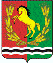 СОВЕТ ДЕПУТАТОВМУНИЦИПАЛЬНОГО ОБРАЗОВАНИЯАЛЕКСЕЕВСКИЙ СЕЛЬСОВЕТАСЕКЕЕВСКОГО РАЙОНАОРЕНБУРГСКОЙ ОБЛАСТИТРЕТЬЕГО СОЗЫВА                                           РЕШЕНИЕ     2016                                                                                                              № О принятии Устава муниципального образованияАлексеевский сельсовет.    Руководствуясь статьями 28 и 44 Федерального закона «Об общих принципах организации местного самоуправления в Российской Федерации» от 06.10.2003 г. № 131-ФЗ, учитывая рекомендации публичных слушаний по проекту Устава муниципального образования Алексеевский сельсовет Асекеевского района Оренбургской области, Совет депутатов муниципального образования Алексеевский  сельсовет Асекеевского района РЕШИЛ: 1. Принять Устав муниципального образования Алексеевский сельсовет  Асекеевского района Оренбургской области. (Устав прилагается). 2. Направить Устав муниципального образования Алексеевский сельсовет  Асекеевского района Оренбургской области, принятый настоящим решением, на государственную регистрацию в установленном законом порядке. 3. С момента вступления в силу Устава муниципального образования Алексеевский сельсовет  Асекеевского района Оренбургской области, принятого решением Совета депутатов ______ 2016 года  № ___признать утратившим силу   Устав муниципального образования Алексеевский сельсовет Асекеевского района Оренбургской области, принятый решением Совета депутатов  от 12 мая 2011 года.             Решение Совета депутатов № 53 от 10 июля 2012 года «О внесении изменений и дополнений в Устав муниципального образования Алексеевский сельсовет».             Решение Совета депутатов № 92 от 22 ноября 2013 года «О внесении изменений и дополнений в Устав муниципального образования Алексеевский сельсовет».            Решение Совета депутатов № 121 от 28 ноября 2014 года «О внесении изменений и дополнений в Устав муниципального образования Алексеевский сельсовет».            Решение Совета депутатов № 137 от 07 мая 2015 года «О внесении изменений и дополнений в Устав муниципального образования Алексеевский сельсовет». 4. Организацию исполнения настоящего решения поручить главе Алексеевский сельсовет  Асекеевского района Оренбургской области Курочкину Сергею Александровичу. 5. Устав муниципального образования Алексеевский сельсовет Асекеевского района Оренбургской области вступает в силу после государственной регистрации и официального опубликования (обнародования). 6.Настоящее решение вступает в силу с момента подписания. Глава муниципального образования –председатель Совета депутатов                                                   С.А.КурочкинПринят решением Совета депутатов муниципального образования Алексеевский сельсовет Асекеевского района Оренбургской области (третьего созыва)№     от     2016 года                  УСТАВМУНИЦИПАЛЬНОГО ОБРАЗОВАНИЯ АЛЕКСЕЕВСКИЙ СЕЛЬСОВЕТ АСЕКЕЕВСКОГО РАЙОНА ОРЕНБУРГСКОЙ ОБЛАСТИГЛАВА I. ОБЩИЕ ПОЛОЖЕНИЯАлексеевский сельсовет Асекеевского района  Оренбургской области  (далее по тексту Устава – сельсовет) - является сельским поселением, образованным в соответствии с Законом Оренбургской области, объединяющим общей территорией 2 сельских населенных пункта,  в которых местное самоуправление осуществляется населением непосредственно и (или) через выборные и иные органы местного самоуправления. Административным центром Алексеевского сельсовета  является  село Алексеевка. Наименования «Муниципальное образование Алексеевский сельсовет Асекеевского района  Оренбургской области», «сельское поселение Алексеевский сельсовет Асекеевского района Оренбургской области»  и «Алексеевский сельсовет Асекеевского района Оренбургской области» равнозначны.1. Территорию сельсовета составляют исторически сложившиеся земли населенных пунктов, прилегающие к нему земли общего пользования, территории традиционного природопользования населения сельского поселения, рекреационные земли, земли для развития поселения, независимо от форм собственности и целевого назначения, находящиеся в пределах границ сельского поселения.2. В состав территории сельсовета входят 3 сельских населенных пункта: село Алексеевка, село Воскресеновка и .3. Границы территории сельсовета установлены Законом Оренбургской области.4. Территория сельсовета  входит в состав территории Асекеевского района.1. Муниципальное образование  может иметь официальные символы, отражающие исторические, культурные, национальные и иные местные традиции,  утверждаемые Советом депутатов сельсовета.2. Порядок использования официальных символов устанавливается нормативным правовым актом Совета депутатов сельсоветаГЛАВА II. Правовые основы организации местного самоуправления в сельском поселении1.Местное     самоуправление   в    сельсовете  -  форма  осуществлениянаселением своей власти, обеспечивающая в пределах, установленных Конституцией Российской Федерации, федеральными законами, а в случаях, установленных федеральными законами, законами Оренбургской области, самостоятельное и под свою ответственность решение населением непосредственно и через органы местного самоуправления вопросов местного значения исходя из интересов населения с учетом исторических и иных местных традиций.2. Местное самоуправление в сельсовете осуществляется в границах муниципального образования.1. К вопросам местного значения поселения относятся:1) составление и рассмотрение проекта бюджета поселения, утверждение и исполнение бюджета поселения, осуществление контроля за его исполнением, составление и утверждение отчета об исполнении бюджета поселения;2) установление, изменение и отмена местных налогов  поселения;3) владение, пользование и распоряжение имуществом, находящимся в муниципальной собственности поселения;4) организация в границах поселения электро-, тепло-, газо- и водоснабжения населения, водоотведения, снабжения населения топливом в пределах полномочий, установленных законодательством Российской Федерации;5) дорожная деятельность в отношении автомобильных дорог местного значения в границах населенных пунктов поселения и обеспечение безопасности дорожного движения на них, включая создание и обеспечение функционирования парковок (парковочных мест), осуществление муниципального контроля за сохранностью автомобильных дорог местного значения в границах населенных пунктов поселения, а также осуществление иных полномочий в области использования автомобильных дорог и осуществления дорожной деятельности в соответствии с законодательством Российской Федерации;6) обеспечение проживающих в поселении и нуждающихся в жилых помещениях малоимущих граждан жилыми помещениями, организация строительства и содержания муниципального жилищного фонда, создание условий для жилищного строительства, осуществление муниципального жилищного контроля, а также иных полномочий органов местного самоуправления в соответствии с жилищным законодательством;7) создание условий для предоставления транспортных услуг населению и организация транспортного обслуживания населения в границах поселения;8) участие в профилактике терроризма и экстремизма, а также в минимизации и (или) ликвидации последствий проявлений терроризма и экстремизма в границах поселения;9) создание условий для реализации мер, направленных на укрепление межнационального и межконфессионального согласия, сохранение и развитие языков и культуры народов Российской Федерации, проживающих на территории поселения, социальную и культурную адаптацию мигрантов, профилактику межнациональных (межэтнических) конфликтов;10) участие в предупреждении и ликвидации последствий чрезвычайных ситуаций в границах поселения;11) обеспечение первичных мер пожарной безопасности в границах населенных пунктов поселения;12) создание условий для обеспечения жителей поселения услугами связи, общественного питания, торговли и бытового обслуживания;13) организация библиотечного обслуживания населения, комплектование и обеспечение сохранности библиотечных фондов библиотек поселения;14) создание условий для организации досуга и обеспечения жителей поселения услугами организаций культуры;15) сохранение, использование и популяризация объектов культурного наследия (памятников истории и культуры), находящихся в собственности поселения, охрана объектов культурного наследия (памятников истории и культуры) местного (муниципального) значения, расположенных на территории поселения;16) создание условий для развития местного традиционного народного художественного творчества, участие в сохранении, возрождении и развитии народных художественных промыслов в поселении;17) обеспечение условий для развития на территории поселения физической культуры, школьного спорта и массового спорта, организация проведения официальных физкультурно-оздоровительных и спортивных мероприятий поселения;18) создание условий для массового отдыха жителей поселения и организация обустройства мест массового отдыха населения, включая обеспечение свободного доступа граждан к водным объектам общего пользования и их береговым полосам;19) формирование архивных фондов поселения;20) участие в организации деятельности по сбору (в том числе раздельному сбору) и транспортированию твердых коммунальных отходов;21)     утверждение  правил  благоустройства   территории   поселения,  устанавливающих  в  том  числе  требования  по   содержанию зданий   (включая   жилые   дома), сооружений и  земельных  участков, на  которых  они  расположены,   к внешнему    виду     фасадов и  ограждений соответствующих  зданий и сооружений,  перечень  работ  по благоустройству  и   периодичность их    выполнения;     установление   порядка   участия    собственников  зданий   (помещений   в   них)   и сооружений    в    благоустройстве   прилегающих  территорий;  организация  благоустройства территории   поселения    (включая  освещение  улиц, озеленение   территории,  установку  указателей с наименованиями улиц  и  номерами  домов, размещение и содержание малых архитектурных форм);22) утверждение генеральных планов поселения, правил землепользования и застройки, утверждение подготовленной на основе генеральных планов поселения документации по планировке территории, выдача разрешений на строительство (за исключением случаев, предусмотренных Градостроительным кодексом Российской Федерации, иными федеральными законами), разрешений на ввод объектов в эксплуатацию при осуществлении строительства, реконструкции объектов капитального строительства, расположенных на территории поселения, утверждение местных нормативов градостроительного проектирования поселений, резервирование земель и изъятие земельных участков в границах поселения для муниципальных нужд, осуществление муниципального земельного контроля в границах поселения, осуществление     в случаях,  предусмотренных  Градостроительным кодексом  Российской   Федерации,   осмотров зданий,   сооружений   и    выдача   рекомендаций     об     устранении выявленных в ходе  таких осмотров   нарушений;23) присвоение адресов объектам адресации, изменение, аннулирование адресов, присвоение наименований элементам улично-дорожной сети (за исключением автомобильных дорог федерального значения, автомобильных дорог регионального или межмуниципального значения, местного значения муниципального района), наименований элементам планировочной структуры в границах поселения, изменение, аннулирование таких наименований, размещение информации в государственном адресном реестре;24) организация ритуальных услуг и содержание мест захоронения;25)создание, содержание и организация деятельности аварийно-спасательных служб и (или) аварийно-спасательных формирований на территории поселения;26) осуществление мероприятий по обеспечению безопасности людей на водных объектах, охране их жизни и здоровья;27) создание, развитие и обеспечение охраны лечебно-оздоровительных местностей и курортов местного значения на территории поселения, а также осуществление муниципального контроля в области использования и охраны особо охраняемых природных территорий местного значения;28) содействие в развитии сельскохозяйственного производства, создание условий для развития малого и среднего предпринимательства;29) организация и осуществление мероприятий по работе с детьми и молодежью в поселении;30) осуществление в пределах, установленных водным законодательством Российской Федерации, полномочий собственника водных объектов, информирование населения об ограничениях их использования;31) осуществление муниципального лесного контроля;32) оказание поддержки гражданам и их объединениям, участвующим в охране общественного порядка, создание условий для деятельности народных дружин;33) предоставление   помещения   для   работы   на   обслуживаемом    административном  участке  поселения  сотруднику,  замещающему  должность участкового уполномоченного полиции;34) до 1 января 2017  года  предоставление  сотруднику,  замещающему должность участкового уполномоченного полиции, и членам его семьи  жилого помещения на период  выполнения  сотрудником  обязанностей  по  указанной должности;35) оказание поддержки социально ориентированным некоммерческим организациям в пределах полномочий, установленных статьями 31.1 и 31.3 Федерального закона от 12 января 1996 года N 7-ФЗ "О некоммерческих организациях";36) обеспечение выполнения работ, необходимых для создания искусственных земельных участков для нужд поселения, проведение открытого аукциона на право заключить договор о создании искусственного земельного участка в соответствии с федеральным законом;37) осуществление мер по противодействию коррупции в границах поселения. 2. Органы местного самоуправления  поселения имеют право на:1) создание музеев поселения;2) совершение нотариальных действий, предусмотренных законодательством, в случае отсутствия в поселении нотариуса;3) участие в осуществлении деятельности по опеке и попечительству;4) создание условий для осуществления деятельности, связанной с реализацией прав местных национально-культурных автономий на территории поселения;5) оказание содействия национально-культурному развитию народов Российской Федерации и реализации мероприятий в сфере межнациональных отношений на территории поселения;6) участие в организации и осуществлении мероприятий по мобилизационной подготовке муниципальных предприятий и учреждений, находящихся на территории поселения;7) создание муниципальной пожарной охраны;8) создание условий для развития туризма;9) оказание поддержки общественным наблюдательным комиссиям, осуществляющим общественный контроль за обеспечением прав человека и содействие лицам, находящимся в местах принудительного содержания;10) оказание поддержки общественным объединениям инвалидов, а также созданным общероссийскими общественными объединениями инвалидов организациям в соответствии с Федеральным законом от 24 ноября 1995 года.   11) создание условий для организации проведения независимой оценки качества оказания услуг организациями в порядке и на условиях, которые установлены федеральными законами. 12) предоставление гражданам жилых помещений муниципального жилищного фонда по договорам найма жилых помещений жилищного фонда социального использования в соответствии с жилищным законодательством.13) осуществление мероприятий по отлову и содержанию безнадзорных животных, обитающих на территории поселения. 14) осуществление мероприятий в сфере профилактики правонарушений, предусмотренных Федеральным законом "Об основах системы профилактики правонарушений в Российской Федерации".3. Органы местного самоуправления поселения вправе решать вопросы, указанные в части 2 настоящей статьи, участвовать в осуществлении иных государственных полномочий (не переданных им в соответствии с Федеральным законом), если это участие предусмотрено федеральными законами, а также решать иные вопросы, не отнесенные к компетенции органов местного самоуправления других муниципальных образований, органов государственной власти и не исключенные из их компетенции федеральными законами и законами Оренбургской области, за счет доходов местных бюджетов, за исключением межбюджетных трансфертов, предоставленных из бюджетов бюджетной системы Российской Федерации, и поступлений налоговых доходов по дополнительным нормативам отчислений.1. В целях решения вопросов местного значения органы местного самоуправления сельсовета обладают следующими полномочиями:1) принятие устава муниципального образования и внесение в него изменений и дополнений, издание муниципальных правовых актов;2) установление официальных символов муниципального образования;3) создание муниципальных предприятий и учреждений, осуществление финансового обеспечения деятельности муниципальных казенных учреждений и финансового обеспечения выполнения муниципального задания бюджетными и автономными муниципальными учреждениями, а также осуществление закупок товаров, работ, услуг для обеспечения муниципальных нужд;4)  установление   тарифов   на  услуги, предоставляемые  муниципальными   предприятиями   и учреждениями, и работы, выполняемые  муниципальными  предприятиями   и    учреждениями,  если   иное    не    предусмотрено   федеральными законами;5) регулирование тарифов на подключение к системе коммунальной инфраструктуры, тарифов организаций коммунального комплекса на подключение, надбавок к тарифам на товары и услуги организаций коммунального комплекса, надбавок к ценам (тарифам) для потребителей. Полномочия органов местного самоуправления сельсовета по регулированию тарифов на подключение к системе коммунальной инфраструктуры, тарифов организаций коммунального комплекса на подключение, надбавок к тарифам на товары и услуги организаций коммунального комплекса, надбавок к ценам, тарифам для потребителей могут полностью или частично передаваться на основе соглашений между органами местного самоуправления сельсовета и органами местного самоуправления Асекеевского района;6) полномочиями по организации теплоснабжения, предусмотренными Федеральным законом "О теплоснабжении";7)полномочиями в сфере водоснабжения и водоотведения, предусмотренными Федеральным законом «О водоснабжении и водоотведении»;8) организационное и материально-техническое обеспечение подготовки и проведения муниципальных выборов, местного референдума, голосования по отзыву депутата, члена выборного органа местного самоуправления, выборного должностного лица местного самоуправления, голосования по вопросам изменения границ муниципального образования, преобразования муниципального образования;9) принятие и организация выполнения планов и программ комплексного социально-экономического развития муниципального образования, а также организация сбора статистических показателей, характеризующих состояние экономики и социальной сферы муниципального образования, и предоставление указанных данных органам государственной власти в порядке, установленном Правительством Российской Федерации;10) разработка и утверждение программ комплексного развития систем коммунальной инфраструктуры поселения, программ комплексного развития транспортной инфраструктуры поселения,  программ комплексного развития социальной инфраструктуры поселения, требования к которым устанавливаются Правительством Российской Федерации;11) учреждение печатного средства массовой информации для опубликования муниципальных правовых актов, обсуждения проектов муниципальных правовых актов по вопросам местного значения, доведения до сведения жителей муниципального образования официальной информации о социально-экономическом и культурном развитии муниципального образования, о развитии его общественной инфраструктуры и иной официальной информации;12)осуществление международных и внешнеэкономических связей в соответствии с федеральными законами;13) организация профессионального образования и дополнительного профессионального образования выборных должностных лиц местного самоуправления, членов выборных органов местного самоуправления, депутатов представительных органов муниципальных образований, муниципальных служащих и работников муниципальных учреждений, организация подготовки кадров для муниципальной службы в порядке, предусмотренном законодательством Российской Федерации об образовании и законодательством Российской Федерации о муниципальной службе;14) утверждение и реализация муниципальных программ в области энергосбережения и повышения энергетической эффективности, организация проведения энергетического обследования многоквартирных домов, помещения в которых составляют муниципальный жилищный фонд в границах муниципального образования, организация и проведение иных мероприятий, предусмотренных законодательством об энергосбережении и о повышении энергетической эффективности;15) иными полномочиями в соответствии с федеральным законом  и настоящим Уставом.2. Органы местного самоуправления сельсовета вправе в соответствии с уставом принимать решение о привлечении граждан к выполнению на добровольной основе социально значимых для поселения работ (в том числе дежурств) в целях решения вопросов местного значения поселения, предусмотренных пунктами 8- 11, 18, 21  части 1 статьи 5 настоящего Устава.К социально значимым работам могут быть отнесены только работы, не требующие специальной  профессиональной подготовки.К выполнению социально значимых работ могут привлекаться совершеннолетние трудоспособные жители поселения в свободное от основной работы или учёбы время на безвозмездной основе не более чем один раз в три месяца. При этом продолжительность социально значимых работ не может  составлять более четырёх часов подряд.3. Полномочия органов местного самоуправления, установленные настоящей статьей, осуществляются органами местного самоуправления сельсовета самостоятельно».ГЛАВА III. Участие населения СЕЛЬСОВЕТА в решении вопросов местного значения	1. Граждане Российской Федерации, место жительства которых расположено в границах сельсовета, осуществляют местное самоуправление в соответствии  с гарантиями избирательных прав граждан, установленными федеральным законодательством путем референдума,  муниципальных выборов и других форм прямого волеизъявления, а также через выборные и другие органы местного самоуправления.2. Иностранные граждане постоянно или преимущественно проживающие на территории сельсовета, обладают при осуществлении местного самоуправления правами в соответствии с международными договорами Российской Федерации и федеральными законами.      1.  На территории сельсовета для решения вопросов местного значения  проводится местный  референдум.      2. На местный референдум не могут быть вынесены вопросы:а) о досрочном прекращении или продлении срока полномочий органов местного самоуправления, о приостановлении осуществления ими своих полномочий, а также о проведении досрочных выборов в органы местного самоуправления либо об отсрочке указанных выборов;б) о персональном составе органов местного самоуправления;в) об избрании депутатов и должностных лиц, об утверждении, о назначении на должность и об освобождении от должности должностных лиц, а также о даче согласия на их назначение на должность и освобождение от должности;г) о принятии или об изменении соответствующего бюджета, исполнении и изменении финансовых обязательств муниципального образования;д) о принятии чрезвычайных и срочных мер по обеспечению здоровья и безопасности населения.3. Местный референдум  проводится на всей территории сельсовета.4. Решение о проведении местного референдума принимается Советом депутатов сельсовета:1) по инициативе, выдвинутой гражданами Российской Федерации,   имеющими право на участие в местном референдуме;2) по инициативе, выдвинутой избирательными объединениями, иными общественными объединениями, уставы которых предусматривают участие в выборах и (или) референдумах и которые зарегистрированы в порядке и сроки, установленные федеральным законом; 3) по инициативе Совета депутатов сельсовета и главы сельсовета, выдвинутой ими совместно. 5. Условием назначения местного референдума по инициативе граждан, избирательных объединений, иных общественных объединений, указанных в пункте 2 части 4 настоящей статьи, является сбор подписей в поддержку данной инициативы, количество которых составляет 2 процента подписей участников референдума от числа участников референдума, зарегистрированных на территории муниципального образования, но не менее 25 подписей.Инициатива проведения референдума, выдвинутая гражданами, избирательными объединениями, иными общественными объединениями указанных в пункте 2 части 4 настоящей статьи, оформляется в порядке, установленном федеральным законом и  законом Оренбургской области.Инициатива проведения референдума, выдвинутая совместно Советом депутатов сельсовета и главой сельсовета, оформляется правовыми актами Совета депутатов сельсовета и главы сельсовета.6. Совет депутатов сельсовета обязан назначить местный референдум в течении 30 дней со дня поступления в представительный орган муниципального образования документов на основании которых назначается местный референдум.  7. В местном референдуме имеют право участвовать граждане Российской Федерации, достигшие на день голосования возраста 18 лет, место жительства которых расположено в границах муниципального образования. Граждане Российской Федерации участвуют в местном референдуме на основе всеобщего равного и прямого волеизъявления при тайном голосовании.На основании международных договоров Российской Федерации и в порядке, установленном федеральным законом, иностранные граждане, постоянно проживающие на  территории муниципального образования, имеют право участвовать в местном референдуме на тех же условиях, что и граждане Российской Федерации.Итоги голосования и принятое на местном референдуме решение подлежат официальному опубликованию (обнародованию).1. Выборы депутатов Совета депутатов осуществляются на основе всеобщего равного и прямого избирательного права при тайном голосовании с применением мажоритарной избирательной системы по одномандатным и (или) многомандатным избирательным округам.2. Выборы назначаются Советом депутатов сельсовета не ранее чем за 90 дней и не позднее, чем за 80 дней до дня голосования.  В случаях, установленных федеральным законом, муниципальные выборы назначаются избирательной комиссией муниципального образования или судом.                  	3. Гарантии избирательных прав граждан при проведении муниципальных выборов, порядок назначения, подготовки, проведения и подведения итогов муниципальных выборов устанавливаются федеральным законом и законом Оренбургской области.4. Итоги муниципальных выборов подлежат официальному опубликованию или обнародованию.1. Голосование по отзыву депутата, главы сельсовета проводится по инициативе населения в порядке, установленном  федеральным законом и законом Оренбургской области для проведения местного референдума, с учетом особенностей, предусмотренных  Федеральным законом от 06.10.2003 № 131-ФЗ.2. Основанием для отзыва депутата, главы сельсовета может быть однократное грубое нарушение либо систематическое  (два и более раза) нарушение  законодательства Российской Федерации,  Оренбургской области, а также настоящего Устава и иных нормативных правовых актов органов местного самоуправления, принятых в пределах их компетенции.Процедура отзыва депутата, главы сельсовета устанавливается решением Совета депутатов сельсовета.3. Факты нарушения депутатом, главой сельсовета этих актов устанавливаются в судебном порядке.4. Отзыв по указанному основанию не освобождает депутата, главу сельсовета от ответственности за допущенные нарушения законов и иных нормативных правовых актов органов государственной власти и местного самоуправления в порядке, предусмотренном законодательством.5. Депутат, глава сельсовета имеет право дать избирателям объяснения по поводу обстоятельств, выдвигаемых в качестве оснований для отзыва.6. Депутат, глава сельсовета считается отозванным, если за отзыв проголосовало не менее половины избирателей зарегистрированных в муниципальном образовании, обладающих  избирательным правом.7. Итоги голосования по отзыву депутата, главы сельсовета, и принятые решения подлежат официальному опубликованию или обнародованию.1. В целях получения согласия населения при изменении границ сельского поселения, преобразовании сельского поселения проводится голосование по вопросам изменения границ сельского поселения, преобразования сельского  поселения.2. Голосование по вопросам изменения границ сельского поселения, преобразования сельского поселения назначается Советом депутатов сельсовета  и проводится в порядке, установленном  федеральным законом и принимаемым в соответствии с ним законом Оренбургской области .3. Голосование по вопросам  изменения границ сельского поселения, преобразования  сельского  поселения  считается состоявшимся, если в нем приняло участие более половины жителей сельсовета  или части сельсовета, обладающих избирательным правом. Согласие населения на изменение границ сельского поселения,  преобразование сельского  поселения  считается полученным, если за указанные изменения, преобразования проголосовало более половины принявших участие в голосовании жителей муниципального образования или части муниципального образования.4. Итоги голосования по вопросам изменения границ сельского поселения,  преобразования сельского поселения и принятые решения подлежат официальному опубликованию или обнародованию.1. С правотворческой инициативой может выступить инициативная группа граждан, обладающих избирательным правом, в порядке, установленном решением Совета депутатов.Минимальная численность инициативной группы граждан устанавливается решением Совета депутатов муниципального образования и не может превышать 3 процента от числа жителей муниципального образования, обладающих избирательным правом.В случае отсутствия нормативного правового акта Совета депутатов, регулирующего порядок реализации правотворческой инициативы граждан, принятие к рассмотрению и рассмотрение проекта муниципального правового акта, внесенного гражданами, осуществляются в соответствии с федеральным законом.2. Проект муниципального правового акта, внесенный в порядке реализации правотворческой инициативы граждан, подлежит обязательному рассмотрению органом местного самоуправления или должностным лицом местного самоуправления, к компетенции которых относится принятие соответствующего акта, в течение трех месяцев со дня его внесения.Представителям инициативной группы граждан должна быть обеспечена возможность изложения своей позиции при рассмотрении указанного проекта.В случае, если принятие муниципального правового акта, проект которого внесен в порядке реализации правотворческой инициативы граждан, относится к компетенции коллегиального органа местного самоуправления, указанный проект должен быть рассмотрен на открытом заседании данного органа.3. Мотивированное решение, принятое по результатам рассмотрения проекта муниципального правового акта, внесенного в порядке реализации правотворческой инициативы граждан, должно быть официально в письменной форме доведено до сведения внесшей его инициативной группы граждан.1. Под территориальным общественным самоуправлением понимается самоорганизация граждан по месту их жительства на части территории  сельсовета для самостоятельного и под свою ответственность осуществления собственных инициатив по вопросам местного значения.2. Территориальное общественное самоуправление осуществляется в сельском поселении непосредственно населением посредством проведения собраний и конференций граждан, а также посредством создания органов территориального общественного самоуправления в пределах территорий проживания граждан (подъезд многоквартирного жилого дома; многоквартирный жилой дом; группа жилых домов; жилой микрорайон; сельский населенный пункт, не являющийся поселением;  иные территории проживания граждан).3. Границы территории, на которой осуществляется территориальное общественное самоуправление, устанавливаются Советом депутатов сельсовета по предложению населения, проживающего на данной территории.4. Территориальное общественное самоуправление считается учрежденным с момента регистрации устава территориального общественного самоуправления администрацией сельсовета.Порядок регистрации устава территориального общественного самоуправления определяется нормативным правовым актом Совета депутатов сельсовета.5. Порядок организации и осуществления территориального общественного самоуправления, условия и порядок выделения необходимых средств из местного бюджета определяются нормативными правовыми актами Совета депутатов сельсовета.6. Органы территориального общественного самоуправления:1) представляют интересы населения, проживающего на соответствующей территории;2) обеспечивают исполнение решений, принятых на собраниях и конференциях граждан;3) могут осуществлять хозяйственную деятельность по благоустройству территории, иную хозяйственную деятельность, направленную на удовлетворение социально-бытовых потребностей граждан, проживающих на соответствующей территории, как за счет средств указанных граждан, так и на основании договора между органами территориального общественного самоуправления и органами местного самоуправления с использованием средств местного бюджета;4) вправе вносить в органы местного самоуправления проекты муниципальных правовых актов, подлежащие обязательному рассмотрению этими органами и должностными лицами местного самоуправления, к компетенции которых отнесено принятие указанных актов       1. Для обсуждения проектов муниципальных правовых актов по вопросам местного значения с участием жителей сельсовета Советом депутатов сельсовета, главой сельсовета могут проводиться публичные слушания.       2. Публичные слушания проводятся по инициативе населения, Совета депутатов, главы сельсовета. Публичные слушания, проводимые по инициативе населения или Совета депутатов, назначаются Советом депутатов сельсовета, а по инициативе главы сельсовета – главой сельсовета.      3. На публичные слушания должны выноситься: 1) проект Устава муниципального образования, а также проект муниципального правового акта о внесении изменений и дополнений в данный устав, кроме случаев, когда изменения в устав вносятся исключительно в целях приведения закрепляемых в Уставе вопросов местного значения и полномочий по их решению в соответствие с Конституцией Российской Федерации, федеральными законами;    2) проект местного бюджета и отчета о его исполнении;3)  проекты планов и программ развития муниципального образования, проекты правил землепользования и застройки, проекты планировки территорий и проекты межевания территорий, за исключением случаев, предусмотренных Градостроительным кодексом Российской Федерации,проекты правил благоустройства территорий, а также вопросы предоставления разрешений на условно разрешенный вид использования земельных участков и объектов капитального строительства, вопросы отклонения от предельных параметров разрешенного строительства, реконструкции объектов капитального строительства; вопросы изменения одного вида разрешенного использования земельных участков и объектов капитального строительства на другой вид такого использования при отсутствии утвержденных правил землепользования и застройки;4) вопросы о преобразовании муниципального образования, за исключением случаев, если в соответствии со статьей 13 Федерального закона от 06.10.2003 № 131-ФЗ для преобразования муниципального образования требуется получение согласия населения муниципального образования, выраженного путем голосования либо на сходах граждан.       4.   Порядок   организации   и   проведения   публичных    слушаний  определяется       положением о проведении публичных слушаний , утверждаемым  Советом  депутатов   муниципального    образования    и   должен             предусматривать заблаговременное        оповещение  жителей             муниципального образования  о  времени  и   месте  проведения   публичных   слушаний, заблаговременное  ознакомление   с  проектом муниципального  правового  акта, другие меры,  обеспечивающие  участие  в   публичных   слушаниях  жителей             муниципального  образования,         опубликование  (обнародование)        результатов публичных    слушаний,     включая  мотивированное         обоснование   принятых решений.   5. Итоги обсуждения,  результат публичных слушаний подлежат опубликованию (обнародованию).  1. Для обсуждения вопросов местного значения, информирования населения о деятельности органов местного самоуправления и должностных лиц местного самоуправления, осуществления территориального общественного самоуправления на части территории муниципального образования могут проводиться собрания граждан. 2. Собрание граждан проводится по инициативе населения, представительного органа сельсовета, главы сельсовета, а также в случаях, предусмотренных Уставом территориального общественного самоуправления.Собрание граждан, проводимое по инициативе Совета депутатов или главы сельсовета, назначается соответственно Советом депутатов или главой сельсовета.Назначение  собрания граждан, проводимого по инициативе населения, осуществляется правовым актом Совета депутатов сельсовета.3. Порядок назначения и проведения собрания граждан, а также полномочия собрания граждан определяется положением о собраниях и конференциях граждан, утверждаемым Советом депутатов сельсовета, уставом территориального общественного самоуправления. 4. Собрание граждан может принимать обращения к органам местного самоуправления и должностным лицам местного самоуправления, а также избирать лиц, уполномоченных представлять собрание граждан во взаимоотношениях с органами местного самоуправления и должностными лицами местного самоуправления.5. Обращения, принятые собранием граждан, подлежат обязательному рассмотрению органами местного самоуправления и должностными лицами местного самоуправления, к компетенции которых отнесено решение содержащихся в обращениях вопросов, с направлением письменного ответа.6. Итоги проведения собрания граждан подлежат официальному опубликованию или обнародованию. 1. Для обсуждения вопросов местного значения, затрагивающих интересы всех жителей сельсовета, а также для  информирования населения о деятельности органов местного самоуправления и должностных лиц местного самоуправления могут проводиться конференции граждан (собрания делегатов).Конференции граждан также могут осуществлять полномочия собраний граждан. 2. Порядок назначения и проведения конференций граждан, а также полномочия  конференций граждан определяются  положением о собраниях и конференциях граждан, утверждаемым Советом депутатов сельсовета, уставом территориального общественного самоуправления.3. Итоги конференции граждан (собраний делегатов) подлежат официальному опубликованию или обнародованию.1. Опрос граждан проводится на всей территории или на части территории сельсовета для выявления мнения населения и его учета при принятии решений органами местного самоуправления и должностными лицами местного самоуправления, а также органами государственной власти.Результаты опроса носят рекомендательный характер.2. В опросе граждан имеют право участвовать жители муниципального образования, обладающие избирательным правом.3. Опрос граждан проводится по инициативе:1) Совета депутатов или главы сельсовета - по вопросам местного значения;2) органов государственной власти Оренбургской области - для учета мнения граждан при принятии решений об изменении целевого назначения земель сельского поселения для объектов регионального и межрегионального значения.4. Порядок назначения и проведения опроса граждан определяется  решением Совета депутатов сельсовета в соответствии с законом Оренбургской области.5. Решение о назначении опроса граждан принимается Советом депутатов сельсовета.6. Жители муниципального образования должны быть проинформированы о проведении опроса граждан не менее чем за 10 дней до его проведения.7. Финансирование мероприятий, связанных с подготовкой и проведением опроса граждан, осуществляется:1) за счет средств местного бюджета - при проведении его по инициативе органов местного самоуправления сельсовета;2) за счет средств бюджета Оренбургской области - при проведении его по инициативе органов государственной власти Оренбургской области.1.Граждане имеют право на индивидуальные и коллективные обращения в органы местного самоуправления.2. Обращения граждан подлежат рассмотрению в порядке и сроки, установленные Федеральным законом от 2 мая 2006 года N 59-ФЗ "О порядке рассмотрения обращений граждан Российской Федерации".3. За нарушение порядка и сроков рассмотрения обращений граждан должностные лица местного самоуправления несут ответственность в соответствии с законодательством Российской Федерации.ГЛАВА IV. Органы местного самоуправления и должностные лица местного самоуправления         1. Структуру органов местного самоуправления муниципального образования составляют:               представительный орган сельсовета  – Совет депутатов; глава муниципального образования – глава сельсовета;        исполнительно-распорядительный орган муниципального образования - администрация сельсовета;2. Порядок формирования, полномочия, срок полномочий, подотчетность, подконтрольность органов местного самоуправления, а также иные вопросы организации и деятельности указанных органов определяются  настоящим Уставом в соответствии с законом Оренбургской области.3. Изменение структуры органов местного самоуправления сельсовета осуществляется не иначе как путем внесения изменений в  настоящий Устав.           4. Решение   Совета депутатов  муниципального  образования об  изменении  структуры   органов местного  самоуправления  вступает в силу не ранее чем  по  истечении   срока                   полномочий Совета депутатов   муниципального        образования, принявшего указанное  решение,  за   исключением   случаев,  предусмотренных Федеральным законом .5. Решение об изменении срока полномочий, а также решение об изменении перечня полномочий и (или) порядка избрания выборного должностного лица местного самоуправления применяется только к выборным должностным лицам местного самоуправления, избранным после вступления в силу соответствующего решения.6. Финансовое обеспечение деятельности органов местного самоуправления сельсовета осуществляется исключительно за счет собственных доходов бюджета муниципального образования.	1. Совет депутатов сельсовета состоит из 8 депутатов, избираемых населением муниципального образования на муниципальных выборах на основе всеобщего, равного и прямого избирательного права при тайном голосовании сроком на 5 лет в соответствии  с федеральными законами и законами Оренбургской области.2. Совет депутатов  сельсовета   осуществляет свои полномочия после избрания не менее двух третий от установленной численности депутатовЗаседание Совета депутатов не  может считаться правомочным, если на нем присутствует менее 50 процентов от числа избранных депутатов. Заседания Совета депутатов проводятся не реже одного раза в три месяца.Вновь избранный Совет депутатов собирается на первое заседание в срок, который не может превышать 30 дней со дня избрания Совета депутатов в правомочном составе».3. Совет депутатов принимает Регламент, регулирующий вопросы организации и деятельности представительного органа, а также порядок принятия решений. 4. Расходы на обеспечение деятельности представительного органа сельского поселения предусматриваются в местном бюджете отдельной строкой в соответствии с классификацией расходов бюджетов Российской Федерации.  5. Совет депутатов сельсовета обладает правами юридического лица.1. Совет депутатов самостоятельно определяет свою структуру.2. Глава сельсовета исполняет полномочия председателя Совета депутатов сельсовета.3. Из числа депутатов Совета депутатов  на срок его полномочий  избирается заместитель председателя представительного органа. Порядок избрания  заместителя председателя  Совета депутатов определяется Регламентом Совета депутатов.4. Заместитель председателя Совета депутатов исполняет обязанности председателя Совета депутатов в полном объеме в его отсутствие либо по его поручению.5. Из числа депутатов Совета депутатов на срок его полномочий могут создаваться постоянные комиссии по вопросам, отнесенным к компетенции Совета депутатов. Структура, порядок формирования, полномочия и организация работы комиссий определяются Регламентом Совета депутатов.1. В компетенции Совета депутатов сельсовета находится:1) принятие устава муниципального образования и внесение в него изменений и дополнений;2) утверждение местного бюджета и отчета об его исполнении;3) установление, изменение и отмена местных налогов  в соответствии  законодательством Российской Федерации  о налогах и сборах;4) принятие планов и программ развития муниципального образования, утверждение отчетов об их исполнении; 5) определение порядка управления и распоряжения имуществом, находящимся в муниципальной собственности;6) определение порядка принятия решений о создании, реорганизации и ликвидации муниципальных предприятий, а также об установлении тарифов на услуги муниципальных предприятий и учреждений, выполнение работ, за исключением случаев, предусмотренных федеральными законами;7) определение порядка участия муниципального образования в организациях межмуниципального сотрудничества;8) определение порядка материально-технического и организационного обеспечения деятельности органов местного самоуправления;9)  контроль за исполнением органами местного самоуправления и должностными лицами местного самоуправления полномочий по решению вопросов местного значения;10) принятие решения об удалении главы муниципального образования в отставку;11) определение органа, осуществляющего муниципальный контроль, в соответствии с Федеральным законом от 26.12.2008 N 294-ФЗ «О защите прав юридических лиц и индивидуальных предпринимателей при осуществлении государственного контроля (надзора) и муниципального контроля»;12) принятие решения о создании контрольно-счетного органа, в целях осуществления внешнего муниципального финансового контроля13) иными полномочиями, определенными федеральными законами, законами Оренбургской области и настоящим Уставом.2. Совет депутатов сельсовета заслушивает ежегодные отчеты главы муниципального образования о результатах его деятельности, деятельности местной администрации и иных подведомственных главе муниципального образования органов местного самоуправления, в том числе о решении вопросов, поставленных Советом депутатов.1. Полномочия представительного органа муниципального образования независимо от порядка его формирования могут быть прекращены досрочно в порядке и по основаниям, которые предусмотрены статьей 73 Федерального закона от 06.10.2003 №131-ФЗ. Полномочия Совета депутатов муниципального образования также прекращаются:1) в случае принятия указанным органом решения о самороспуске. При этом решение о самороспуске принимается в порядке, определенном решением Совета депутатов муниципального образования;2) в случае вступления в силу решения Оренбургского областного суда о  неправомочности данного состава депутатов представительного органа муниципального образования, в том числе в связи со сложением депутатами своих полномочий;3) в случае преобразования муниципального образования, осуществляемого в соответствии с частями 3, 5 статьи 13 Федерального закона от 06.10.2003 № 131-ФЗ, а также в случае упразднения муниципального образования;4) в случае утраты поселением статуса муниципального образования в связи с его объединением с городским округом;5) в случае увеличения численности избирателей муниципального образования более чем на 25 процентов, произошедшего вследствие изменения границ муниципального образования или объединения поселения с городским округом;6)  в случае нарушения срока издания муниципального правового акта, требуемого для реализации решения, принятого путем прямого волеизъявления граждан.1. Депутатом Совета депутатов сельсовета может быть избран гражданин Российской Федерации, достигший на день голосования возраста 18 лет, а в случаях, предусмотренных законодательством, на основании международных договоров Российской Федерации гражданин Российской Федерации, имеющий гражданство иностранного государства либо вид на жительство или иной документ, подтверждающий право на постоянное проживание гражданина Российской Федерации на территории иностранного государства.На основании международных договоров Российской Федерации и в порядке, установленном федеральным законом, иностранные граждане, постоянно проживающие на территории муниципального образования, имеют право быть избранными в представительный орган муниципального образования, участвовать в иных избирательных действиях на тех же условиях, что и граждане Российской Федерации2. Депутату Совета депутатов обеспечиваются условия для беспрепятственного осуществления своих полномочий.3. Депутаты Совета депутатов избираются на срок полномочий Совета депутатов. Полномочия депутата начинаются со дня его избрания и прекращаются со дня начала работы Совета депутатов нового созыва.4. Депутаты Совета депутатов муниципального образования осуществляют свои полномочия на непостоянной основе. 5.Депутаты информируют избирателей о своей деятельности во время встреч с ними, а также через средства массовой информации.6. Гарантии осуществления полномочий депутата устанавливаются решением Совета депутатов муниципального образования в соответствии с федеральными законами и законами Оренбургской области.7. Гарантии прав депутатов при привлечении их к уголовной или административной ответственности, задержании, аресте, обыске, допросе, совершении в отношении их иных уголовно-процессуальных и административно-процессуальных действий, а также при проведении оперативно-розыскных мероприятий в отношении депутатов, занимаемого ими жилого и (или) служебного помещения, их багажа, личных и служебных транспортных средств, переписки, используемых ими средств связи, принадлежащих им документов устанавливаются федеральными законами.8. Депутат не может быть привлечен к уголовной или административной ответственности за высказанное мнение, позицию, выраженную при голосовании, и другие действия, соответствующие статусу депутата, в том числе по истечении срока его полномочий. Данное положение не распространяется на случаи, когда депутатом были допущены публичные оскорбления, клевета или иные нарушения, ответственность за которые предусмотрена федеральным законом.9. Депутат Совета депутатов  не может одновременно исполнять полномочия депутата представительного органа иного муниципального образования или выборного должностного лица местного самоуправления иного муниципального образования, за исключением случаев, установленных федеральным законом.10. Депутат должен соблюдать ограничения, запреты, исполнять обязанности, которые установлены Федеральным законом от 25 декабря 2008 года № 273-ФЗ «О противодействии коррупции» и другими федеральными законами. 1.Полномочия депутата Совета депутатов сельсовета прекращаются досрочно в случае:1) смерти;2) отставки по собственному желанию;3) признания судом недееспособным или ограниченно дееспособным;4) признания судом безвестно отсутствующим или объявления умершим;5) вступления в отношении его в законную силу обвинительного приговора суда;6) выезда за пределы Российской Федерации на постоянное место жительства;7) прекращения гражданства Российской Федерации,  прекращения гражданства иностранного государства - участника международного договора Российской Федерации, в соответствии с которым иностранный гражданин имеет право быть избранным в органы местного самоуправления, приобретения им гражданства иностранного государства либо получения им вида на жительство или иного документа, подтверждающего право на постоянное проживание гражданина Российской Федерации на территории иностранного государства, не являющегося участником международного договора Российской Федерации, в соответствии с которым гражданин Российской Федерации, имеющий гражданство иностранного государства, имеет право быть избранным в органы местного самоуправления;8) отзыва избирателями;9) досрочного прекращения полномочий Совета депутатов сельского поселения;10) призыва на военную службу или направления на заменяющую ее альтернативную гражданскую службу;11) в иных случаях, установленных федеральным законом от 06 октября 2003 года №131-ФЗ и иными федеральными законами.2. Полномочия депутата прекращаются досрочно в случае несоблюдения ограничений, запретов, неисполнения обязанностей, установленных Федеральным законом от 25 декабря 2008 года № 273-ФЗ «О противодействии коррупции», Федеральным законом от 3 декабря 2012 года № 230-ФЗ «О контроле за соответствием расходов лиц, замещающих государственные должности, и иных лиц их доходам», Федеральным законом от 7 мая 2013 года № 79-ФЗ «О запрете отдельным категориям лиц открывать и иметь счета (вклады), хранить наличные денежные средства и ценности в иностранных банках, расположенных за пределами территории Российской Федерации, владеть и (или) пользоваться иностранными финансовыми инструментами»». 3. Решение Совета депутатов муниципального образования о досрочном прекращении полномочий депутата Совета депутатов муниципального образования принимается не позднее чем через 30 дней со дня появления основания для досрочного прекращения полномочий, а если это основание появилось в период между сессиями представительного органа муниципального образования, - не позднее чем через три месяца со дня появления такого основания.1. Глава сельсовета  является  высшим должностным лицом муниципального образования и наделяется настоящим Уставом собственными полномочиями по решению вопросов местного значения. Главой сельсовета может быть избран гражданин Российской Федерации, достигший 21 года, а на основании международных договоров Российской Федерации и в порядке, установленном законом, гражданин Российской Федерации, имеющий гражданство иностранного государства либо вид на жительство или иной документ, подтверждающий право на постоянное проживание гражданина Российской Федерации на территории иностранного государства.На основании международных договоров Российской Федерации и в порядке, установленном законом, иностранные граждане, постоянно проживающие на территории муниципального образования, имеют право быть избранными главой муниципального образования, участвовать в иных избирательных действиях на тех же условиях, что и граждане Российской Федерации. 2. Глава сельсовета избирается представительным органом муниципального образования из числа кандидатов, представленных конкурсной комиссией по результатам конкурса, и возглавляет местную администрацию, сроком на 5 лет в порядке, предусмотренном законодательством.Порядок проведения конкурса по отбору кандидатур на должность главы сельсовета устанавливается Советом депутатов. Порядок проведения конкурса должен предусматривать опубликование условий конкурса, сведений о дате, времени и месте его проведения не позднее чем за 20 дней до дня проведения конкурса.Общее число членов конкурсной комиссии устанавливается Советом депутатов.Половина членов конкурсной комиссии назначается Советом депутатов, а другая половина - главой муниципального района.3. Глава муниципального образования вступает в должность после избрания его представительным органом муниципального образования на основании решения об избрании и вручения ему соответствующего удостоверения.Полномочия главы муниципального образования начинаются со дня его вступления в должность и прекращаются в день вступления в должность вновь избранного главы муниципального образования4. Глава сельсовета не вправе:1) заниматься предпринимательской деятельностью лично или через доверенных лиц, а также участвовать в управлении хозяйствующим субъектом (за исключением жилищного, жилищно-строительного, гаражного кооперативов, садоводческого, огороднического, дачного потребительских кооперативов, товарищества собственников недвижимости и профсоюза, зарегистрированного в установленном порядке, совета муниципальных образований Оренбургской области, иных объединений муниципальных образований)), если иное не предусмотрено федеральными законами или если в порядке,  установленном муниципальным правовым актом в соответствии с федеральными законами и законами субъекта Российской Федерации, ему не поручено участвовать в управлении этой организацией;2) заниматься иной оплачиваемой деятельностью, за исключением преподавательской, научной и иной творческой деятельности. При этом преподавательская, научная и иная творческая деятельность не может финансироваться исключительно за счёт средств иностранных государств, международных и иностранных организаций, иностранных граждан и лиц без гражданства, если иное не предусмотрено международным договором Российской Федерации или законодательством Российской Федерации3) входить в состав органов управления, попечительских или наблюдательных советов, иных органов иностранных некоммерческих неправительственных организаций и действующих на территории Российской Федерации их структурных подразделений, если иное не предусмотрено международным договором Российской Федерации или законодательством Российской Федерации.Глава сельсовета не может быть депутатом Государственной Думы Федерального Собрания Российской Федерации, членом Совета Федерации Федерального Собрания Российской Федерации, депутатом законодательных  (представительных) органов государственной власти субъектов Российской Федерации, занимать иные государственные должности субъектов Российской Федерации, а также должности государственной гражданской службы и должности муниципальной службы. Глава сельсовета не может одновременно исполнять полномочия депутата представительного органа муниципального образования, за исключением случаев, установленных федеральным законом.	Глава сельсовета не может одновременно исполнять полномочия депутата представительного органа иного муниципального образования или выборного должностного лица местного самоуправления иного муниципального образования, за исключением случаев, установленных федеральным законом.5.  Глава сельсовета, осуществляющий свои полномочия на постоянной основе, не может участвовать в качестве защитника, или представителя (кроме случаев законного представительства) по гражданскому, административному  или уголовному делу, либо делу об административном правонарушении.6. Гарантии осуществления полномочий Главы сельсовета устанавливаются решением Совета депутатов сельсовета в соответствии с федеральными законами и законами Оренбургской области.7. Гарантии прав Главы  сельсовета при привлечении его к уголовной или административной  ответственности, задержании, аресте, обыске, допросе, совершении в отношении него иных уголовно-процессуальных и административно-процессуальных действий, а также при проведении оперативно-розыскных мероприятий в отношении главы поселения, занимаемого им жилого и (или) служебного помещения, его багажа, личных или служебных транспортных средств, переписки, используемых им средств связи, принадлежащих ему документов устанавливается федеральными законами.8. Глава сельсовета в своей деятельности  подконтролен и подотчетен населению и Совету депутатов.9. Глава сельсовета представляет Совету депутатов сельсовета ежегодные отчеты о результатах своей деятельности, о результатах деятельности местной администрации и иных подведомственных ему органов местного самоуправления, в том числе о решении вопросов, поставленных Советом депутатов сельсовета.10. Глава сельсовета должен соблюдать ограничения, запреты, исполнять обязанности, которые установлены Федеральным законом от 25 декабря 2008 года № 273-ФЗ «О противодействии коррупции» и другими федеральными законами.1. Глава сельсовета обладает следующими полномочиями:1) представляет муниципальное образование в отношениях с органами местного самоуправления других муниципальных образований, органами государственной власти, гражданами и организациями, без доверенности действует от имени сельсовета;2) подписывает и обнародует в порядке, установленном настоящим Уставом, нормативные правовые акты, принятые Советом депутатов;3) издает в пределах своих полномочий правовые акты;4) вправе требовать созыва внеочередного заседания Совета депутатов;5) обеспечивает осуществление органами местного самоуправления полномочий по решению вопросов местного значения и отдельных государственных полномочий, переданных органам местного самоуправления федеральными законами и законами Оренбургской области.6) обладает правом  внесения в Совет депутатов проектов муниципальных правовых актов;7)  представляет на утверждение Совета депутатов  планы и программы  развития сельсовета, отчеты об их исполнении;8) осуществляет личный прием граждан не реже одного раза в месяц, рассматривает предложения, заявления и жалобы граждан, принимает по ним решения;9)  назначает и освобождает от должности заместителей главы администрации по согласованию с Советом депутатов; 10) принимает меры поощрения и дисциплинарной ответственности к назначенным им должностным лицам.2. Глава сельсовета имеет иные полномочия в соответствии с федеральным  законом и законом Оренбургской области.3. В период временного отсутствия главы сельсовета его полномочия, включая обязанности по руководству администрацией муниципального образования, возлагаются на лицо, назначаемое  распоряжением Главы сельсовета. В случае невозможности издания указанного распоряжения данные полномочия исполняет лицо, назначаемое решением Совета депутатов.1.Полномочия главы сельсовета досрочно прекращаются в случае:1) смерти;2) отставки по собственному желанию;3) удаления в отставку в соответствии со статьей 74.1 федерального закона от 6 октября 2003 года № 131-ФЗ;4) отрешения от должности в соответствии со статьей 74 федерального закона от 6 октября 2003 года № 131-ФЗ;5) признания судом недееспособным или ограниченно дееспособным;6) признания судом безвестно отсутствующим или объявления умершим;7) вступления в отношении его в законную силу обвинительного приговора суда;8) выезда за пределы Российской Федерации на постоянное место жительства;9) прекращения гражданства Российской Федерации, прекращения гражданства иностранного государства - участника международного договора Российской Федерации, в соответствии с которым иностранный гражданин имеет право быть избранным в органы местного самоуправления, приобретения им гражданства иностранного государства либо получения им вида на жительство или иного документа, подтверждающего право на постоянное проживание гражданина Российской Федерации на территории иностранного государства, не являющегося участником международного договора Российской Федерации, в соответствии с которым гражданин Российской Федерации, имеющий гражданство иностранного государства, имеет право быть избранным в органы местного самоуправления;10) установленной в судебном порядке стойкой неспособности по состоянию здоровья осуществлять полномочия главы муниципального образования;11) отзыва избирателями; 12) преобразования муниципального образования, осуществляемого в соответствии с частями 3, 5 статьи 13 Федерального закона от 6 октября 2003 года № 131-ФЗ, а также в случае упразднения муниципального образования;13) утраты поселением статуса муниципального образования в связи с его объединением с городским округом;14) увеличения численности избирателей муниципального образования более чем на 25 процентов, произошедшего вследствие изменения границ муниципального образования или объединения поселения с городским округом.2. В случае досрочного прекращения полномочий Главы сельсовета его полномочия временно исполняет должностное лицо местного самоуправления, назначаемое решением Совета депутатов.       3. Полномочия Главы  сельсовета прекращаются досрочно в случае несоблюдения ограничений, запретов, неисполнения обязанностей, установленных Федеральным законом от 25.12.2008  № 273-ФЗ «О противодействии коррупции», Федеральным законом от 03.12.2012  № 230-ФЗ «О контроле за соответствием расходов лиц, замещающих государственные должности, и иных лиц их доходам», Федеральным законом от 07.05.2013 № 79-ФЗ «О запрете отдельным категориям лиц открывать и иметь счета (вклады), хранить наличные денежные средства и ценности в иностранных банках, расположенных за пределами территории Российской Федерации, владеть и (или) пользоваться иностранными финансовыми инструментами».1. Администрация сельсовета – исполнительно-распорядительный орган местного самоуправления муниципального образования, наделенный настоящим Уставом полномочиями по решению вопросов местного значения и полномочиями для осуществления отдельных государственных полномочий, переданных органам местного самоуправления федеральными законами и законами Оренбургской области.2. Администрация сельсовета  обладает правами юридического лица.1. Местную администрацию возглавляет глава муниципального образования.  2. Структура администрации сельсовета утверждается Советом депутатов сельсовета по представлению главы сельсовета.3.  Структура, порядок формирования, полномочия отраслевых и территориальных органов администрации сельсовета определяются положениями об органах администрации сельсовета, утверждаемыми главой сельсовета, исполняющим полномочия главы администрации муниципального образования. 1.К компетенции администрации сельсовета относится:1) исполнение решений органов местного самоуправления сельсовета по реализации вопросов местного значения;2) исполнение полномочий органов местного самоуправления сельсовета по решению вопросов местного значения;3)осуществление отдельных государственных полномочий, переданных органам местного самоуправления федеральными законами и законами Оренбургской области;4)представление на рассмотрение Совета депутатов проектов нормативных актов о введении или отмене местных налогов, а также другие правовые акты, предусматривающие расходы, покрываемые за счет бюджета сельсовета;5)исполнение бюджета сельсовета, утвержденного Советом депутатов;6)сохранение, использование и популяризация объектов культурного наследия (памятников истории и культуры), находящихся в собственности поселения, охрана объектов культурного наследия (памятников истории и культуры) местного (муниципального) значения, расположенных на территории поселения;7)создание условий для развития местного традиционного народного художественного творчества, участие в сохранении, возрождении и развитии народных художественных промыслов в поселении;8) рассмотрение отчетов и докладов руководителей органов администрации сельсовета;9) организация проверки деятельности  органов администрации сельсовета в соответствии с законодательством;10) владение, пользование и распоряжение имуществом, находящимся в муниципальной собственности сельсовета.  2. Администрация сельсовета  обладает иными полномочиями, определенными федеральными законами, законами Оренбургской области и настоящим Уставом, иными муниципальными правовыми актами1. Избирательная комиссия муниципального образования организует подготовку и проведение муниципальных выборов, местного референдума, голосования по отзыву депутата, члена выборного органа местного самоуправления, выборного должностного лица местного самоуправления, голосования по вопросам изменения границ муниципального образования, преобразования муниципального образования. Совет депутатов сельсовета вправе обратиться в Избирательную комиссию Оренбургской области по вопросу возложения на территориальную избирательную комиссию полномочий избирательной комиссии муниципального образования..2. Избирательная комиссия муниципального образования  формируется Советом депутатом сельсовета в порядке, предусмотренном Федеральным законом от 12 июня 2002 года №67-ФЗ «Об основных гарантиях избирательных прав и права на участие в референдуме граждан Российской Федерации», принимаемыми в соответствии с ним  законами Оренбургской области и   настоящим Уставом.3. Срок полномочий избирательной комиссии муниципального образования составляет пять лет. Если срок полномочий избирательной комиссии муниципального образования истекает в период избирательной кампании, после назначения референдума и до окончания кампании референдума, в которых участвует данная комиссия, срок ее полномочий продлевается до окончания этой избирательной кампании, кампании референдума. Данное положение не применяется при проведении повторных и дополнительных выборов депутатов Совета депутатов.4. Число членов избирательной комиссии муниципального образования с правом решающего голоса составляет 6 человек.5. Избирательная комиссия сельсовета:1) осуществляет на территории муниципального образования контроль за соблюдением избирательных прав и права на участие в референдуме граждан Российской Федерации;2) обеспечивает на территории муниципального образования реализацию мероприятий, связанных с подготовкой и проведением выборов в органы местного самоуправления, местных референдумов, изданием необходимой печатной продукции;3) осуществляет на территории муниципального образования меры по обеспечению при проведении выборов в органы местного самоуправления, местного референдума соблюдения единого порядка распределения эфирного времени и печатной площади между зарегистрированными кандидатами, избирательными объединениями   для проведения предвыборной агитации, между инициативной группой по проведению референдума и иными группами участников референдума для проведения агитации по вопросам референдума;4) осуществляет на территории муниципального образования меры по обеспечению при проведении выборов в органы местного самоуправления, местного референдума соблюдения единого порядка установления итогов голосования, определения результатов выборов, референдумов;5) осуществляет на территории муниципального образования меры по обеспечению при проведении выборов в органы местного самоуправления, местного референдума соблюдения единого порядка опубликования итогов голосования и результатов выборов, референдумов;  6) осуществляет на территории муниципального образования меры по организации финансирования подготовки и проведения выборов в органы местного самоуправления, местных референдумов, распределяет выделенные из местного бюджета и (или) бюджета Оренбургской области средства на финансовое обеспечение подготовки и  проведения выборов в органы местного самоуправления, местного референдума, контролирует целевое использование указанных средств;7) оказывает правовую, методическую, организационно-техническую помощь нижестоящим комиссиям;8) заслушивает сообщения органов местного самоуправления по вопросам, связанным с подготовкой и проведением выборов в органы местного самоуправления, местного референдума;9) рассматривает жалобы (заявления) на решения и действия (бездействие) нижестоящих комиссий и принимает по указанным жалобам (заявлениям) мотивированные решения;10) осуществляет иные полномочия в соответствии с федеральным законом от 12 июня 2002 года № 67-ФЗ «Об основных гарантиях избирательных прав и права на участие в референдуме граждан Российской Федерации», иными федеральными законами, конституцией (уставом), законами Оренбургской области, настоящим Уставом. 1. В соответствии с настоящим Уставом от имени сельсовета приобретать и осуществлять имущественные и иные права и обязанности, выступать в суде могут глава сельсовета - без доверенности, другие должностные лица местного самоуправления - по доверенности.2.  Органы местного самоуправления муниципального образования,  которые в соответствии с Федеральным законом от 06.10.2003 № 131-ФЗ  и настоящим Уставом наделяются правами юридического лица, являются муниципальными казенными учреждениями, образуемыми для осуществления управленческих функций, и подлежат государственной регистрации в качестве юридических лиц в соответствии с федеральным законом.  3. Основаниями для государственной регистрации органов местной администрации в качестве юридических лиц являются решение представительного органа муниципального образования об учреждении соответствующего органа в форме муниципального казенного учреждения и утверждение положения о нем этим представительным органом муниципального образования по представлению главы сельсовета, исполняющим полномочия главы администрации муниципального образования.ГЛАВА V. МУНИЦИПАЛЬНАЯ СЛУЖБА1.Муниципальная служба - профессиональная деятельность граждан, которая осуществляется на постоянной основе на должностях муниципальной службы, замещаемых путем заключения трудового договора (контракта).Муниципальным служащим является гражданин, исполняющий в порядке, определенном  в соответствии с федеральными законами, законами Оренбургской области, уставом муниципального образования и иными муниципальными правовыми актами, обязанности по должности муниципальной службы за денежное содержание, выплачиваемое за счет средств местного бюджета.2. Нанимателем для муниципального служащего является муниципальное образование, от имени которого полномочия нанимателя осуществляет представитель нанимателя (работодатель).3. Представителем нанимателя (работодателем) может быть глава муниципального образования, руководитель органа местного самоуправления, председатель избирательной комиссии муниципального образования или иное лицо, уполномоченное исполнять обязанности представителя нанимателя (работодателя).1. Муниципальный служащий имеет право на:1) ознакомление с документами, устанавливающими его права и обязанности по замещаемой должности муниципальной службы, критериями оценки качества исполнения должностных обязанностей и условиями продвижения по службе;2) обеспечение организационно-технических условий, необходимых для исполнения должностных обязанностей;3) оплату труда и другие выплаты в соответствии с трудовым законодательством, законодательством о муниципальной службе и трудовым договором (контрактом);4) отдых, обеспечиваемый установлением нормальной продолжительности рабочего (служебного) времени, предоставлением выходных дней и нерабочих праздничных дней, а также ежегодного оплачиваемого отпуска;5) получение в установленном порядке информации и материалов, необходимых для исполнения должностных обязанностей, а также на внесение предложений о совершенствовании деятельности органа местного самоуправления, избирательной комиссии муниципального образования;6) участие по своей инициативе в конкурсе на замещение вакантной должности муниципальной службы;7) получение дополнительного профессионального образования в соответствии с муниципальным правовым актом за счет средств местного бюджета;8) защиту своих персональных данных;9) ознакомление со всеми материалами своего личного дела, с отзывами о профессиональной деятельности и другими документами до внесения их в его личное дело, а также на приобщение к личному делу его письменных объяснений;10) объединение, включая право создавать профессиональные союзы, для защиты своих прав, социально-экономических и профессиональных интересов;11) рассмотрение индивидуальных трудовых споров в соответствии с трудовым законодательством, защиту своих прав и законных интересов на муниципальной службе, включая обжалование в суд их нарушений;12) пенсионное обеспечение в соответствии с законодательством Российской Федерации.2. Муниципальный служащий вправе с предварительным письменным уведомлением представителя нанимателя (работодателя) выполнять иную оплачиваемую работу, если это не повлечет за собой конфликт интересов и если иное не предусмотрено федеральным законом от 02 марта 2007 года № 25-ФЗ «О муниципальной службе в Российской Федерации»1. Муниципальный служащий обязан:1) соблюдать Конституцию Российской Федерации, федеральные конституционные законы, федеральные законы, иные нормативные правовые акты Российской Федерации, конституции (уставы), законы и иные нормативные правовые акты субъектов Российской Федерации, устав муниципального образования и иные муниципальные правовые акты и обеспечивать их исполнение;2) исполнять должностные обязанности в соответствии с должностной инструкцией;3) соблюдать при исполнении должностных обязанностей права, свободы и законные интересы человека и гражданина независимо от расы, национальности, языка, отношения к религии и других обстоятельств, а также права и законные интересы организаций;4) соблюдать установленные в органе местного самоуправления, аппарате избирательной комиссии муниципального образования правила внутреннего трудового распорядка, должностную инструкцию, порядок работы со служебной информацией;5) поддерживать уровень квалификации, необходимый для надлежащего исполнения должностных обязанностей;6) не разглашать сведения, составляющие государственную и иную охраняемую федеральными законами тайну, а также сведения, ставшие ему известными в связи с исполнением должностных обязанностей, в том числе сведения, касающиеся частной жизни и здоровья граждан или затрагивающие их честь и достоинство;7) беречь государственное и муниципальное имущество, в том числе предоставленное ему для исполнения должностных обязанностей;8) представлять в установленном порядке предусмотренные законодательством Российской Федерации сведения о себе и членах своей семьи;9) сообщать представителю нанимателя (работодателю) о выходе из гражданства Российской Федерации в день выхода из гражданства Российской Федерации или о приобретении гражданства иностранного государства в день приобретения гражданства иностранного государства;10) соблюдать ограничения, выполнять обязательства, не нарушать запреты, которые установлены настоящим Федеральным законом и другими федеральными законами;11) уведомлять в письменной форме представителя нанимателя (работодателя) о личной заинтересованности при исполнении должностных обязанностей, которая может привести к конфликту интересов, и принимать меры по предотвращению подобного конфликта.2. Муниципальный служащий не вправе исполнять данное ему неправомерное поручение. При получении от соответствующего руководителя поручения, являющегося, по мнению муниципального служащего, неправомерным, муниципальный служащий должен представить руководителю, давшему поручение, в письменной форме обоснование неправомерности данного поручения с указанием положений федеральных законов и иных нормативных правовых актов Российской Федерации, законов и иных нормативных правовых актов Оренбургской области, муниципальных правовых актов, которые могут быть нарушены при исполнении данного поручения. В случае подтверждения руководителем данного поручения в письменной форме муниципальный служащий обязан отказаться от его исполнения. В случае исполнения неправомерного поручения муниципальный служащий и давший это поручение руководитель несут ответственность в соответствии с законодательством Российской Федерации.1. Гражданин не может быть принят на муниципальную службу, а муниципальный служащий не может находиться на муниципальной службе в случае:1) признания его недееспособным или ограниченно дееспособным решением суда, вступившим в законную силу;2)осуждения его к наказанию, исключающему возможность исполнения должностных обязанностей по должности муниципальной службы, по приговору суда, вступившему в законную силу;3)отказа от прохождения процедуры оформления допуска к сведениям, составляющим государственную и иную охраняемую федеральными законами тайну, если исполнение должностных обязанностей по должности муниципальной службы, на замещение которой претендует гражданин, или по замещаемой муниципальным служащим должности муниципальной службы связано с использованием таких сведений;4) наличия заболевания, препятствующего поступлению на муниципальную службу или ее прохождению и подтвержденного заключением медицинской организации. Порядок прохождения диспансеризации, перечень таких заболеваний и форма заключения медицинской организации устанавливаются уполномоченным Правительством Российской Федерации федеральным органом исполнительной власти; 5) близкого родства или свойства (родители, супруги, дети, братья, сестры, а также братья, сестры, родители, дети супругов и супруги детей) с главой муниципального образования, который возглавляет местную администрацию, если замещение должности муниципальной службы связано с непосредственной подчиненностью или подконтрольностью этому должностному лицу, или с муниципальным служащим, если замещение должности муниципальной службы связано с непосредственной подчиненностью или подконтрольностью одного из них другому; 6) прекращения гражданства Российской Федерации, прекращения гражданства иностранного государства - участника международного договора Российской Федерации, в соответствии с которым иностранный гражданин имеет право находиться на муниципальной службе, приобретения им гражданства иностранного государства либо получения им вида на жительство или иного документа, подтверждающего право на постоянное проживание гражданина Российской Федерации на территории иностранного государства, не являющегося участником международного договора Российской Федерации, в соответствии с которым гражданин Российской Федерации, имеющий гражданство иностранного государства, имеет право находиться на муниципальной службе;7) наличия гражданства иностранного государства (иностранных государств), за исключением случаев, когда муниципальный служащий является гражданином иностранного государства - участника международного договора Российской Федерации, в соответствии с которым иностранный гражданин имеет право находиться на муниципальной службе;8) представления подложных документов или заведомо ложных сведений при поступлении на муниципальную службу;9)непредставления предусмотренных настоящим Федеральным законом, Федеральным законом от 25 декабря 2008 года N 273-ФЗ "О противодействии коррупции" и другими федеральными законами сведений или представления заведомо недостоверных или неполных сведений при поступлении на муниципальную службу;10) непредставления сведений, предусмотренных статьей 15.1 Федерального закона от 02.03.2007 № 25-ФЗ;11) признания его не прошедшим военную службу по призыву, не имея на то законных оснований, в соответствии с заключением призывной комиссии (за исключением граждан, прошедших военную службу по контракту).2.Гражданин не может быть принят на муниципальную службу после достижения им возраста 65 лет - предельного возраста, установленного для замещения должности муниципальной службы».1. В связи с прохождением муниципальной службы муниципальному служащему запрещается:1) замещать должность муниципальной службы в случае:а) избрания или назначения на государственную должность Российской Федерации либо на государственную должность Оренбургской области, а также в случае назначения на должность государственной службы;б) избрания или назначения на муниципальную должность;в) избрания на оплачиваемую выборную должность в органе профессионального союза, в том числе в выборном органе первичной профсоюзной организации, созданной в органе местного самоуправления, аппарате избирательной комиссии муниципального образования;2) заниматься предпринимательской деятельностью лично или через доверенных лиц, а также участвовать в управлении хозяйствующим субъектом (за исключением жилищного, жилищно-строительного, гаражного кооперативов, садоводческого, огороднического, дачного потребительских кооперативов, товарищества собственников недвижимости и профсоюза, зарегистрированного в установленном порядке), если иное не предусмотрено федеральными законами или если в порядке, установленном муниципальным правовым актом в соответствии с федеральными законами и законами субъекта Российской Федерации, ему не поручено участвовать в управлении этой организацией;3) быть поверенным или представителем по делам третьих лиц в органе местного самоуправления, избирательной комиссии муниципального образования, в которых он замещает должность муниципальной службы либо которые непосредственно подчинены или подконтрольны ему, если иное не предусмотрено федеральными законами;4) получать в связи с должностным положением или в связи с исполнением должностных обязанностей вознаграждения от физических и юридических лиц (подарки, денежное вознаграждение, ссуды, услуги, оплату развлечений, отдыха, транспортных расходов и иные вознаграждения). Подарки, полученные муниципальным служащим в связи с протокольными мероприятиями, со служебными командировками и с другими официальными мероприятиями, признаются муниципальной собственностью и передаются муниципальным служащим по акту в орган местного самоуправления, избирательную комиссию муниципального образования, в которых он замещает должность муниципальной службы, за исключением случаев, установленных Гражданским кодексом Российской Федерации.Муниципальный служащий, сдавший подарок, полученный им в связи с протокольным мероприятием, со служебной командировкой или с другим официальным мероприятием, может его выкупить в порядке, устанавливаемом нормативными правовыми актами Российской Федерации.5) выезжать в командировки за счет средств физических и юридических лиц, за исключением командировок, осуществляемых на взаимной основе по договоренности органа местного самоуправления, избирательной комиссии муниципального образования с органами местного самоуправления, избирательными комиссиями других муниципальных образований, а также с органами государственной власти и органами местного самоуправления иностранных государств, международными и иностранными некоммерческими организациями;6) использовать в целях, не связанных с исполнением должностных обязанностей, средства материально-технического, финансового и иного обеспечения, другое муниципальное имущество;7) разглашать или использовать в целях, не связанных с муниципальной службой, сведения, отнесенные в соответствии с федеральными законами к сведениям конфиденциального характера, или служебную информацию, ставшие ему известными в связи с исполнением должностных обязанностей;8) допускать публичные высказывания, суждения и оценки, в том числе в средствах массовой информации, в отношении деятельности органа местного самоуправления, избирательной комиссии муниципального образования и их руководителей, если это не входит в его должностные обязанности;9) принимать без письменного разрешения главы муниципального образования награды, почетные и специальные звания (за исключением научных) иностранных государств, международных организаций, а также политических партий, других общественных объединений и религиозных объединений, если в его должностные обязанности входит взаимодействие с указанными организациями и объединениями;10) использовать преимущества должностного положения для предвыборной агитации, а также для агитации по вопросам референдума;11) использовать свое должностное положение в интересах политических партий, религиозных и других общественных объединений, а также публично выражать отношение к указанным объединениям в качестве муниципального служащего;12) создавать в органах местного самоуправления, иных муниципальных органах структуры политических партий, религиозных и других общественных объединений (за исключением профессиональных союзов, а также ветеранских и иных органов общественной самодеятельности) или способствовать созданию указанных структур;13) прекращать исполнение должностных обязанностей в целях урегулирования трудового спора;14) входить в состав органов управления, попечительских или наблюдательных советов, иных органов иностранных некоммерческих неправительственных организаций и действующих на территории Российской Федерации их структурных подразделений, если иное не предусмотрено международным договором Российской Федерации или законодательством Российской Федерации;15) заниматься без письменного разрешения представителя нанимателя (работодателя) оплачиваемой деятельностью, финансируемой исключительно за счет средств иностранных государств, международных и иностранных организаций, иностранных граждан и лиц без гражданства, если иное не предусмотрено международным договором Российской Федерации или законодательством Российской Федерации.2. Гражданин после увольнения с муниципальной службы не вправе разглашать или использовать в интересах организаций либо физических лиц сведения конфиденциального характера или служебную информацию, ставшие ему известными в связи с исполнением должностных  обязанностей.1. На муниципальную службу вправе поступать граждане, достигшие возраста 18 лет, владеющие государственным языком Российской Федерации и соответствующие квалификационным требованиям, установленным в соответствии с Федеральным законом для замещения должностей муниципальной службы, при отсутствии ограничений, связанных с муниципальной службой.2. При поступлении на муниципальную службу, а также при ее прохождении не допускается установление каких бы то ни было прямых или косвенных ограничений или преимуществ в зависимости от пола, расы, национальности, происхождения, имущественного и должностного положения, места жительства, отношения к религии, убеждений, принадлежности к общественным объединениям, а также от других обстоятельств, не связанных с профессиональными и деловыми качествами муниципального служащего.3. Поступление гражданина на муниципальную службу осуществляется в результате назначения на должность муниципальной службы на условиях трудового договора в соответствии с трудовым законодательством с учетом особенностей, предусмотренных  федеральным законом.4. Поступление гражданина на муниципальную службу оформляется актом представителя нанимателя (работодателя) о назначении на должность муниципальной службы.5. Гражданин, претендующий на замещение должности муниципальной службы, обязан представлять представителю нанимателя (работодателю) сведения о своих доходах, имуществе и обязательствах имущественного характера и о доходах, об имуществе и обязательствах имущественного характера своих супруги(супруга) и несовершеннолетних детей в соответствии с федеральным законом от 25 декабря 2008 года № 273-ФЗ «О противодействии коррупции».6. При замещении должности муниципальной службы в муниципальном образовании заключению трудового договора может предшествовать конкурс, в ходе которого осуществляется оценка профессионального уровня претендентов на замещение должности муниципальной службы, их соответствия установленным квалификационным требованиям к должности муниципальной службы.7. Порядок проведения конкурса на замещение должности муниципальной службы устанавливается муниципальным правовым актом, принимаемым Советом депутатов муниципального образования. Порядок проведения конкурса должен предусматривать опубликование его условий, сведений о дате, времени и месте его проведения, а также проекта трудового договора не позднее чем за 20 дней до дня проведения конкурса. Общее число членов конкурсной комиссии в муниципальном образовании и порядок ее формирования устанавливаются Советом депутатов муниципального образования.8. Муниципальному служащему гарантируются:1) условия работы, обеспечивающие исполнение им должностных обязанностей в соответствии с должностной инструкцией;2) право на своевременное и в полном объеме получение денежного содержания;3) отдых, обеспечиваемый установлением нормальной продолжительности рабочего (служебного) времени, предоставлением выходных дней и нерабочих праздничных дней, а также ежегодного оплачиваемого отпуска;4) медицинское обслуживание муниципального служащего и членов его семьи, в том числе после выхода муниципального служащего на пенсию;5) пенсионное обеспечение за выслугу лет и в связи с инвалидностью, а также пенсионное обеспечение членов семьи муниципального служащего в случае его смерти, наступившей в связи с исполнением им должностных обязанностей;6) обязательное государственное страхование на случай причинения вреда здоровью и имуществу муниципального служащего в связи с исполнением им должностных обязанностей;7) обязательное государственное социальное страхование на случай заболевания или утраты трудоспособности в период прохождения муниципальным служащим муниципальной службы или после ее прекращения, но наступивших в связи с исполнением им должностных обязанностей;8) защита муниципального служащего и членов его семьи от насилия, угроз и других неправомерных действий в связи с исполнением им должностных обязанностей в случаях, порядке и на условиях, установленных федеральными законами.9. При расторжении трудового договора с муниципальным служащим в связи с ликвидацией органа местного самоуправления, избирательной комиссии муниципального образования либо сокращением штата работников органа местного самоуправления, аппарата избирательной комиссии муниципального образования муниципальному служащему предоставляются гарантии, установленные трудовым законодательством для работников в случае их увольнения в связи с ликвидацией организации либо сокращением штата работников организации.ГЛАВА VI. МУНИЦИПАЛЬНЫЕ ПРАВОВЫЕ АКТЫ1. В систему муниципальных правовых актов муниципального образования  входят:1) устав муниципального образования;2) правовые акты, принятые на местном референдуме;3) решения Совета депутатов муниципального образования;4) правовые акты главы муниципального образования, местной администрации и иных органов местного самоуправления и должностных лиц местного самоуправления, предусмотренных настоящим Уставом.2. Устав сельсовета и оформленные в виде правовых актов решения, принятые на местном референдуме являются актами высшей юридической силы в системе муниципальных правовых актов, имеют прямое действие и применяются на всей территории  сельсовета.Иные муниципальные правовые акты не должны противоречить  настоящему уставу и правовым актам, принятым на местном референдуме.3. Проекты муниципальных правовых актов могут вноситься депутатами Совета депутатов сельсовета, главой сельсовета, иными выборными органами местного самоуправления,  органами территориального общественного самоуправления, прокуратурой и инициативными группами граждан. 4. Нормативные правовые акты Совета депутатов сельсовета, предусматривающие установление, изменение и отмену местных налогов, осуществление расходов из средств местного бюджета, могут быть внесены на рассмотрение Совета депутатов только по инициативе главы сельсовета или при наличии заключения главы сельсовета.5. Муниципальные правовые акты не должны противоречить Конституции Российской Федерации, федеральным конституционным законам, федеральным законам и иным нормативным правовым актам Российской Федерации, а также уставу Оренбургской области, законам, иным нормативным правовым актам Оренбургской области, настоящему Уставу.         1. Совет депутатов сельсовета по вопросам, отнесенным к его компетенции федеральными законами, законами Оренбургской области, настоящим уставом, принимает решения, устанавливающие правила, обязательные для исполнения на территории муниципального образования, решение об удалении главы муниципального образования в отставку, а также решения по вопросам организации деятельности представительного органа муниципального образования и по иным вопросам, отнесенным к его компетенции федеральными законами, законами Оренбургской области, настоящим уставом. Решения Совета депутатов сельсовета, устанавливающие правила, обязательные для исполнения на территории муниципального образования, принимаются большинством голосов от установленной численности депутатов представительного органа муниципального образования, если иное не установлено Федеральным законом. 2. Глава сельсовета в пределах своих полномочий, установленных настоящим уставом и решениями Совета депутатов муниципального образования, издает постановления и распоряжения по вопросам организации деятельности Совета депутатов, издает постановления местной администрации по вопросам местного значения и вопросам, связанным с осуществлением отдельных государственных полномочий, переданных органам местного самоуправления федеральными законами и законами Оренбургской области, а также распоряжения местной администрации по вопросам организации работы местной администрации. Глава муниципального образования издает постановления и распоряжения по иным вопросам, отнесенным к его компетенции уставом муниципального образования в соответствии с Федеральным законом от 06.10.2003 № 131-ФЗ, другими федеральными законами. 3. Председатель Совета депутатов муниципального образования издает постановления и распоряжения по вопросам организации деятельности представительного органа муниципального образования, подписывает решения представительного органа муниципального образования.4. Принятые Советом депутатов   и подписанные председателем Совета депутатов нормативные правовые акты в течение 10 дней направляются главе муниципального образования для подписания и опубликования                               (обнародования). 5. Иные должностные лица местного самоуправления издают распоряжения и приказы по вопросам, отнесенным к их полномочиям уставом муниципального образования.6. Обнародование муниципальных правовых актов осуществляется путем их вывешивания в общественных местах муниципального образования:  на информационном стенде администрации сельсовета, в клубе сельсовета.1. Правовые акты сельсовета вступают в силу со дня их подписания или в указанные в их тексте сроки. Нормативные правовые акты Совета депутатов сельсовета о налогах вступают в силу в порядке, предусмотренном Налоговым кодексом Российской Федерации.2. Муниципальные нормативные  правовые акты, затрагивающие права, свободы и обязанности человека и гражданина, вступают в силу после их официального опубликования (обнародования).ГЛАВА VII. ОТВЕТСТВЕННОСТЬ ОРГАНОВ МЕСТНОГО САМОУПРАВЛЕНИЯ И ДОЛЖНОСТНЫХ ЛИЦОрганы местного самоуправления и должностные лица местного самоуправления несут ответственность перед населением муниципального образования, государством, физическими и юридическими лицами в соответствии с федеральными законами.1. Основания наступления ответственности органов местного самоуправления, депутатов, членов выборных органов местного самоуправления, выборных должностных лиц местного самоуправления перед населением и порядок решения соответствующих вопросов определяются решением Совета депутатов в соответствии с федеральным законом.2. Население муниципального образования вправе отозвать депутатов, членов выборных органов местного самоуправления, выборных должностных лиц местного самоуправления в соответствии с федеральным законом.Ответственность органов местного самоуправления и должностных лиц местного самоуправления перед государством наступает на основании решения соответствующего суда в случае нарушения ими Конституции Российской Федерации, федеральных конституционных законов, федеральных законов, законов Оренбургской области, настоящего устава, а также в случае ненадлежащего осуществления указанными органами и должностными лицами переданных им отдельных государственных полномочий.Совет депутатов муниципального образования несет ответственность перед государством в соответствии и по основаниям, предусмотренным статьей 73 Федерального закона от 06.10.2003 № 131-ФЗ.Глава муниципального образования несет ответственность перед государством в соответствии и по основаниям, предусмотренным статьей 74 Федерального закона от 06.10.2003 № 131-ФЗ.Ответственность органов местного самоуправления и должностных лиц местного самоуправления перед физическими и юридическими лицами наступает в порядке, установленном федеральными законами.Решения, принятые путем прямого волеизъявления граждан, решения и действия (бездействие) органов местного самоуправления и должностных лиц местного самоуправления могут быть обжалованы в суд или арбитражный суд в установленном законом порядке.ГЛАВА VIII. ЭКОНОМИЧЕСКАЯ ОСНОВА МЕСТНОГО САМОУПРАВЛЕНИЯ.1. Экономическую основу местного самоуправления составляют находящееся в муниципальной собственности имущество, средства бюджета сельсовета, а также имущественные права сельского поселения.2. В собственности муниципального образования может находиться:1) имущество, предназначенное для решения установленных Федеральным законом вопросов местного значения;2) имущество, предназначенное для осуществления отдельных государственных полномочий, переданных органам местного самоуправления, в случаях, установленных федеральными законами и законами Оренбургской области, а также имущество, предназначенное для осуществления отдельных полномочий органов местного самоуправления, переданных им в порядке, предусмотренном частью 4 статьи 15 федерального закона от 06 октября 2003 года № 131-ФЗ;3) имущество, предназначенное для обеспечения деятельности органов местного самоуправления и должностных лиц местного самоуправления, муниципальных служащих, работников муниципальных предприятий и учреждений в соответствии с нормативными правовыми актами Совета депутатов муниципального образования;4) имущество, необходимое для решения вопросов, право решения, которых предоставлено органам местного самоуправления федеральными законами и которые не отнесены к вопросам местного значения.5) имущество, предназначенное для решения вопросов местного значения в соответствии со статьей 5 настоящего Устава, а также имущество, предназначенное для осуществления полномочий по решению вопросов местного значения в соответствии со статьей 6 настоящего Устава.1. Органы местного самоуправления от имени муниципального образования самостоятельно владеют, пользуются и распоряжаются муниципальным имуществом в соответствии с Конституцией Российской Федерации, федеральными законами и принимаемыми в соответствии с ними нормативными правовыми актами органов местного самоуправления.2. Органы местного самоуправления вправе передавать муниципальное имущество во временное или в постоянное пользование физическим и юридическим лицам, органам государственной власти Российской Федерации (органам государственной власти Оренбургской области) и органам местного самоуправления иных муниципальных образований, отчуждать, совершать иные сделки в соответствии с федеральными законами.3. Порядок и условия приватизации муниципального имущества определяются решением Совета депутатов в соответствии с федеральными законами.Доходы от использования и приватизации муниципального имущества поступают в местные бюджеты.4. Муниципальное образование может создавать муниципальные предприятия и учреждения, участвовать в создании хозяйственных обществ, в том числе межмуниципальных, необходимых для осуществления полномочий по решению вопросов местного значения. Функции и полномочия учредителя в отношении муниципальных предприятий и учреждений осуществляют уполномоченные органы местного самоуправления.Органы местного самоуправления, осуществляющие функции и полномочия учредителя, определяют цели, условия и порядок деятельности муниципальных предприятий и учреждений, утверждают их уставы, назначают на должность и освобождают от должности руководителей данных предприятий и учреждений, заслушивают отчеты об их деятельности в порядке, предусмотренном уставом муниципального образования.Органы местного самоуправления от имени муниципального образования субсидиарно отвечают по обязательствам муниципальных казенных учреждений и обеспечивают их исполнение в порядке, установленном федеральным законом.5. Органы местного самоуправления ведут реестры муниципального имущества в порядке, установленном уполномоченным Правительством Российской Федерации федеральным органом исполнительной власти.1. Сельсовет имеет собственный бюджет (местный бюджет).2.Бюджетные полномочия муниципального образования Алексеевский сельсовет устанавливаются Бюджетным кодексом Российской Федерации.3. Составление и рассмотрение проекта местного бюджета, утверждение и исполнение местного бюджета, осуществление контроля за его исполнением, составление и утверждение отчета об исполнении местного бюджета осуществляются органами местного самоуправления самостоятельно с соблюдением требований, установленных Бюджетным кодексом Российской Федерации4. Проект местного бюджета, решение об утверждении местного бюджета, годовой отчет о его исполнении, ежеквартальные сведения о ходе исполнения местного бюджета и о численности муниципальных служащих органов местного самоуправления, работников муниципальных учреждений с указанием фактических расходов на оплату их труда подлежат официальному опубликованию.Органы местного самоуправления поселения обеспечивают жителям поселения возможность ознакомиться с указанными документами и сведениями в случае невозможности их опубликования.Статья 53. Порядок составления и рассмотрения проекта местного бюджета1. Проект местного бюджета составляется в порядке, установленном местной администрацией муниципального образования, в соответствии с Бюджетным кодексом Российской Федерации и принимаемыми с соблюдением его требований муниципальными правовыми актами представительного органа муниципального образования. 2. Порядок рассмотрения проекта решения о бюджете и его утверждения определяется муниципальным правовым актом представительного органа муниципального образования в соответствии с требованиями  Бюджетного Кодекса Российской Федерации.3. Глава муниципального образования вносит проект нормативного правового акта о бюджете на очередной финансовый год на рассмотрение Совета депутатов.Статья 54. Утверждение и исполнение бюджета сельсовета, осуществление контроля за его исполнением1. Порядок утверждения и исполнения бюджета, осуществления контроля за его исполнением и утверждением отчета об исполнении бюджета устанавливается Положением о бюджетном устройстве и бюджетном процессе в сельсовете, утверждаемым Советом депутатов. 2.	Бюджет сельсовета  утверждается  Советом депутатов сельсовета3.	Исполнение местного бюджета обеспечивается администрацией муниципального образования в порядке, предусмотренном Бюджетным Кодексом Российской Федерации.Статья 55. Составление и утверждение отчета об исполнении местного бюджета 1.Бюджетная отчетность муниципального образования составляется финансовым органом муниципального образования на основании сводной бюджетной отчетности соответствующих главных администраторов бюджетных средств.2.Отчет об исполнении местного бюджета за первый квартал, полугодие и девять месяцев текущего финансового года утверждается соответственно местной администрацией и направляется в Совет депутатов сельсовета.3.Годовой отчет об исполнении местного бюджета подлежит утверждению муниципальным правовым актом Совета депутатов сельсовета.4.Порядок представления, рассмотрения и утверждения годового отчета об исполнении бюджета устанавливается Советом депутатов сельсовета в соответствии с положениями Бюджетного Кодекса Российской Федерации.Статья 56. Расходы местных бюджетов1. Формирование расходов местного бюджета осуществляется в соответствии с расходными обязательствами муниципального образования, устанавливаемыми и исполняемыми органами местного самоуправления муниципального образования в соответствии с требованиями Бюджетного кодекса Российской Федерации.2. Исполнение расходных обязательств муниципального образования осуществляется за счет средств местного бюджета в соответствии с требованиями Бюджетного кодекса Российской Федерации.Статья 57. Доходы местных бюджетовФормирование доходов местного бюджета осуществляется в соответствии с бюджетным законодательством Российской Федерации, законодательством о налогах и сборах и законодательством об иных обязательных платежах.1. Средствами самообложения граждан являются разовые платежи  граждан,  осуществляемые для решения конкретных вопросов местного значения. Размер платежей в порядке самообложения граждан устанавливается в абсолютной величине равным для всех жителей сельсовета, за исключением отдельных категорий граждан,  численность которых не может превышать 30 процентов общего числа жителей муниципального образования, для которых размер платежей может быть уменьшен.2. Вопросы введения и использования средств самообложения граждан решаются на местном референдуме. Статья 59. Закупки для обеспечения муниципальных нужд1. Закупки товаров, работ, услуг для обеспечения муниципальных нужд осуществляются в соответствии с законодательством Российской Федерации о контрактной системе в сфере закупок товаров, работ, услуг для обеспечения государственных и муниципальных нужд.2. Закупки товаров, работ, услуг для обеспечения муниципальных нужд осуществляются за счет средств местного бюджета.ГЛАВА IX. ПОРЯДОК ВНЕСЕНИЯ ИЗМЕНЕНИЙ И ДОПОЛНЕНИЙ В УСТАВ         Предложения о внесении изменений и дополнений в Устав могут вноситься главой сельсовета, депутатами Совета депутатов, органами территориального общественного самоуправления населения и общественными организациями и объединениями, прокуратурой и  гражданами поселения1. Устав, изменения и дополнения в устав принимаются решением Совета депутатов.2. Проект устава, решения Совета депутатов о внесении изменений и дополнений в устав не позднее, чем за 30 дней до дня рассмотрения вопроса о принятии устава, о внесении изменений и дополнений в устав подлежат официальному опубликованию (обнародованию) с одновременным опубликованием (обнародованием) установленного Советом депутатов порядка учета предложений по проекту устава, решения о внесении изменений и дополнений в устав, а также порядка участия граждан в его обсуждении. Не требуется официальное опубликование (обнародование)  порядка учета предложений по проекту решения о внесении изменений и дополнений в устав муниципального образования, а также порядка участия граждан в его обсуждении в случае, если указанные изменения и дополнения вносятся в целях приведения устава муниципального образования в соответствие с Конституцией Российской Федерации, федеральными законами. После опубликования (обнародования) не более чем через 15 дней устав, решение Совета депутатов о внесении изменений и дополнений в устав выносятся на публичные слушания. Результаты  публичных слушаний подлежат опубликованию (обнародованию).3. Устав, решение о внесении изменений и дополнений считаются принятым, если за него проголосовало не менее 2/3 от установленного числа депутатов.4. Устав муниципального образования, муниципальный правовой акт о внесении изменений и дополнений в устав подлежат государственной регистрации в территориальном органе уполномоченного федерального органа исполнительной власти в сфере регистрации, в порядке установленном федеральным законом.5. Устав муниципального образования, муниципальный правовой акт о внесении изменений и дополнений в устав муниципального образования подлежат официальному опубликованию (обнародованию) после их государственной регистрации и вступают в силу после их официального опубликования (обнародования). Глава муниципального образования обязан опубликовать (обнародовать) зарегистрированные устав муниципального образования, муниципальный правовой акт о внесении изменений и дополнений в устав муниципального образования в течение семи дней со дня его поступления из территориального органа уполномоченного федерального органа исполнительной власти в сфере регистрации уставов муниципальных образований.6. Изменения и дополнения, внесенные в устав муниципального образования и изменяющие структуру органов местного самоуправления, полномочия органов местного самоуправления (за исключением полномочий, срока полномочий и порядка избрания выборных должностных лиц местного самоуправления), вступают в силу после истечения срока полномочий представительного органа муниципального образования, принявшего муниципальный правовой акт о внесении в устав указанных изменений и дополнений.7. Изменения и дополнения, внесенные в устав, и предусматривающие создание контрольно счетного органа муниципального образования, подлежат официальному опубликованию (обнародованию) после их государственной регистрации и вступают в силу после их официального опубликования (обнародования).Статья 1.Характеристика муниципального образованияСтатья 2. Территория сельсоветаСтатья 3.Официальные символы муниципального образования и порядок их использованияСтатья 4.Местное самоуправление сельсоветаСтатья 5.Вопросы местного значения и права органов местного самоуправления сельсовета на решение вопросов, не отнесенных к вопросам местного значения сельсоветаСтатья 6.Полномочия органов местного самоуправления по решению вопросов местного значенияСтатья 7.Права граждан на осуществление местного самоуправленияСтатья 8.Местный референдумСтатья 9.Муниципальные выборыСтатья 10.Голосование по отзыву депутата, главы сельсоветаСтатья 11.Голосование по вопросам изменения границ сельского  поселения, преобразования сельского поселенияСтатья 12.Правотворческая инициатива Статья 13.Территориальное общественное самоуправлениеСтатья 14.Публичные слушанияСтатья 15.Собрание гражданСтатья 16.Конференция граждан (собрание делегатов)Статья 17.Опрос  гражданСтатья 18.Обращения граждан в органы местного самоуправленияСтатья 19.Органы местного самоуправленияСтатья 20.Совет депутатов сельсоветаСтатья 21.Структура Совета депутатовСтатья 22.Компетенция Совета депутатов сельсоветаСтатья 23.Досрочное прекращение полномочий Совета депутатов  сельсоветаСтатья 24.Депутат Совета депутатов сельсовета  Статья 25.Досрочное прекращение полномочий депутата Совета депутатов Статья 26.Глава сельсоветаСтатья 27.Полномочия главы сельсоветаСтатья 28.Досрочное прекращение полномочий главы сельсоветаСтатья 29.Администрация сельсоветаСтатья 30.Структура администрации сельсоветаСтатья 31.Полномочия администрации сельсоветаСтатья 32.Избирательная комиссия сельского поселенияСтатья 33.Органы местного самоуправления – юридические лицаСтатья 34. Понятие муниципальная службаСтатья 35.Права муниципального служащегоСтатья 36.Основные обязанности муниципального служащегоСтатья 37.  Ограничения, связанные с муниципальной службойСтатья 38.Запреты, связанные с муниципальной службойСтатья 39.Порядок поступления, прохождения и гарантии муниципальной службыСтатья 40.Муниципальные правовые акты сельсоветаСтатья 41.Порядок принятия муниципальных правовых актов и обнародования.Статья 42.Вступление в силу муниципальных правовых актов Статья 43.Ответственность органов местного самоуправления и должностных лиц местного самоуправления Статья 44.Ответственность органов местного самоуправления, депутатов, выборных лиц местного самоуправления перед населением Статья 45.Ответственность органов местного самоуправления и должностных лиц местного самоуправления перед государствомСтатья 46. Ответственность Совета депутатов перед государством Статья 47.Ответственность главы муниципального образования перед государствомСтатья 48.Ответственность органов местного самоуправления и должностных лиц местного самоуправления перед физическими и юридическими лицамиСтатья 49.Обжалование в суд решений, принятых путем прямого волеизъявления граждан, решений и действий (бездействия) органов местного самоуправления и должностных лиц местного самоуправленияСтатья 50.Муниципальное имуществоСтатья 51.Владение,  пользование и распоряжение  муниципальным имуществомСтатья 52.Бюджет сельсоветаСтатья 58.Средства самообложения гражданСтатья 60.Оформление инициативы по внесению изменений и дополнений в Устав Статья 61.Порядок принятия устава, внесения изменений и дополнений в устав 